MINUTES OF THE MEETING OF THE BOARD OF DIRECTORS OFTHE RIVER PLACE LIMITED DISTRICTApril 26, 2022The Board of Directors (the “Board”) of the River Place Limited District of Travis County (the “District”), Texas, met in regular session, open to the public on April 26, 2022, at the River Place Country Club, 4207 River Place Boulevard, Austin, Texas, beginning at 7:30 p.m., pursuant to notice duly given in accordance with the law.  The roll was called of the following members of the Board to wit:			Randall Jamieson		PresidentArthur Jistel			Vice President			David Vogdes		Secretary			Ivar Rachkind		Treasurer			Tim Mattox			Assistant Secretary/Treasurerand all Directors were present, except Director Vogdes, thus constituting a quorum. 	Also present were Makenzie Scales and Michael Luft of Inframark (“Inframark”), the District’s General Manager; and Lecelle Clarke and Suzanne McCalla of McGinnis Lochridge (“McGinnis”), the District’s Attorney.  	Upon calling the meeting to order, Director Jamieson noted that no persons were present who wished to address the Board during the citizen communications portion of the meeting. 	Next, the Board considered the consent agenda, including approval of the minutes of the March 22, 2022, regular Board of Directors meeting and payment of bills and expenses.  After review, upon a motion duly made by Director Jistel and seconded by Director Jamieson, the Board voted unanimously to approve the consent agenda, including the minutes of the March 22, 2022, regular Board of Directors meeting, as written. 	The Board then addressed the status of the District’s Nature Trail (the “Trail”).  Director Jistel reported that a large tree has fallen down along Canyon Trail and will be removed.  He added that the traffic along the Trail by hikers was slowing down due to warmer weather but added that the Trail was still busy during peak times. 	Director Jamieson next updated the Board on the status of the Milestone/Milky Way Development. The Board took no action on this item.The Board next discussed the requirement that local government officials and employees annually complete a state-approved cybersecurity training course by June 15, 2022. Ms. McCalla reminded the Board that Texas Government Code, Section 2054.5191, amended during the 87th regular Legislative Session, requires that local government employees, elected officials, and appointed officials, who have access to a local government computer system or database and use a computer to perform at least 25 percent of their duties, annually complete a cybersecurity training program certified by the Department of Information Resources (“DIR”).  She continued that the District must annually certify its compliance with the training requirements by August 31, using the Cybersecurity Training Certification for State and Local Governments, even if no elected officials or employees of the District are required to take the training.  Ms. McCalla reviewed with the Board a memorandum from McGinnis, detailing how to obtain the training online and either provide a certification reflecting completion of the training or in the alternative, provide a certification verifying that the Director does not use a computer to perform at least 25 percent of his or her duties.  Ms. McCalla emphasized that all Directors would need to submit one of the training certifications to McGinnis before McGinnis could certify with DIR that the District was in compliance.  	Ms. Scales next reviewed the General Manager’s Report, a copy of which is included in the Board Packet.  Ms. Scales summarized a list of repairs and maintenance performed within the District during the past month.  She then reported that although Inframark had approved a proposal last month from T.F. Harper for installation of chipped wood in the playscape areas in all the District’s Parks, T.F. Harper had actually only quoted installation in one District Park.  Ms. Scales then presented an updated proposal from T.F. Harper to install chipped wood in all playscape areas of the District’s Parks at a total cost to the District of $15,373.13.  After consideration, upon a motion duly made by Director Jistel and seconded by Director Jamieson, the Board voted unanimously to approve the proposal from T.F. Harper, as presented.	Continuing her report, Ms. Scales presented a proposal of $8,950.00 from CourTex Construction, Inc. (“CourTex”) to resurface the District’s basketball courts, including striping the courts with pickleball lines.  After review, upon a motion duly made by Director Jistel and seconded by Director Rachkind, the Board voted unanimously to approve the proposal from CourTex, as presented, subject to receipt of all required forms and final review of the contract by the District’s Attorney.   Director Jistel next reported that the compressor that aerates the Woodland Park pond failed.   He then presented a proposal from Aquatic Features, Inc. to replace the air compressor and cooling fan at a total cost to the District of $1,781.00.  Director Jistel motioned to approve the proposal as presented, and Director Rachkind seconded the motion. The motion passed with all Directors voting in favor of the motion.Next, Mr. Luft provided an update to the Board on the status of the District’s accounts and investments.  He reviewed the income for the District and summarized the activity in each of the District’s accounts.  He stated that overall the District’s revenues were higher than budgeted and that the District’s 2021 tax levy was 98.52 percent collected through the end of March.  He noted that donations to the Trail for the month of March were $3,508.00.The Board then confirmed the District’s next Board meeting for May 24, 2022, at 7:30 p.m.There being nothing further to come before the Board and no future agenda items to discuss, the Board voted unanimously to adjourn the meeting.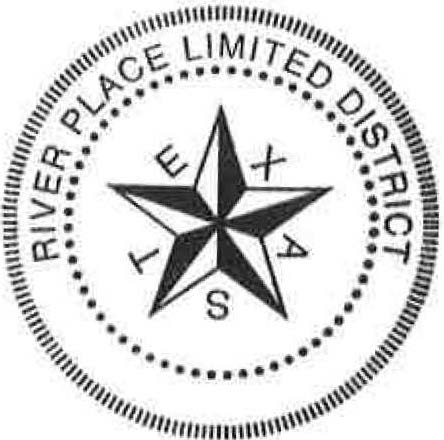 							__________________________Secretary, River Place Limited District							Board of DirectorsRiver Place Limited DistrictAttachmentsApril 26, 2022Board Packet. 